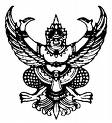 คำสั่ง......................................................  ที่….……./…………                                  เรื่อง     ลงโทษปลดออกจากราชการ	ด้วย…........................... (ชื่อผู้ถูกลงโทษ)...........................ข้าราชการกรุงเทพมหานครสามัญ    ตำแหน่ง............................................สังกัด......................................เลขที่ตำแหน่ง...............................................              อัตราเงินเดือน......................บาท ได้กระทำผิดวินัยในกรณี................................................................................................................................................................................................................................................           อันเป็นการกระทำผิดวินัยอย่างร้ายแรง ฐาน............................................................................................        ตามมาตรา .... แห่งพระราชบัญญัติระเบียบข้าราชการพลเรือน พ.ศ.......... และอ.ก.ก. วิสามัญเกี่ยวกับวินัยและการออกจากราชการ ทำการแทน ก.ก. / ก.ก. ได้พิจารณาในการประชุมครั้งที่ ........../........... 
เมื่อวันที่............................................. มีมติ...........................................................................................................ให้ลงโทษปลด................................ (ชื่อผู้ถูกลงโทษ).................................ออกจากราชการ			ฉะนั้น อาศัยอำนาจตามความในมาตรา 44 มาตรา 52 (....) มาตรา 58 แห่งพระราชบัญญัติ
ระเบียบข้าราชการกรุงเทพมหานครและบุคลากรกรุงเทพมหานคร พ.ศ. 2554 ประกอบมาตรา 9๗
แห่งพระราชบัญญัติระเบียบข้าราชการพลเรือน พ.ศ. 2551 ข้อ ๖๘ ของกฎ ก.พ. ว่าด้วยการดำเนินการ
ทางวินัย พ.ศ.๒๕๕๖ และข้อ .... ของระเบียบ ก.พ.ว่าด้วยวันออกจากราชการของข้าราชการพลเรือนสามัญ
พ.ศ. 25๕๔ จึงให้ลงโทษปลด.........................(ชื่อผู้ถูกลงโทษ).........................ออกจากราชการ		ทั้งนี้ ตั้งแต่.....................เป็นต้นไป		อนึ่ง หากผู้ถูกลงโทษประสงค์จะอุทธรณ์หรือโต้แย้งคำสั่งนี้ ให้ยื่นอุทธรณ์หรือโต้แย้งคำสั่งต่อ ก.พ.ค. กรุงเทพมหานคร ภายใน 30 วัน นับแต่วันที่ทราบหรือถือว่าทราบคำสั่ง ตามมาตรา 60 แห่งพระราชบัญญัติระเบียบข้าราชการกรุงเทพมหานครและบุคลากรกรุงเทพมหานคร พ.ศ. 2554สั่ง  ณ วันที่….…….เดือน……………………..พ.ศ…………....	 (ลงชื่อ)(…….........ชื่อผู้สั่ง….....….)………………ตำแหน่ง……………